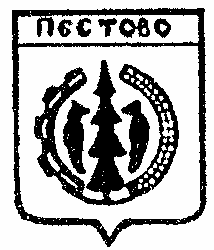 Российская ФедерацияНовгородская областьПестовский  районАДМИНИСТРАЦИЯ   УСТЮЦКОГО  СЕЛЬСКОГО ПОСЕЛЕНИЯПОСТАНОВЛЕНИЕ            В соответствии с Бюджетным кодексом Российской Федерации, Федеральным законом от 6 октября 2003 года № 131-ФЗ «Об общих принципах организации местного самоуправления в Российской Федерации», Уставом Устюцкого сельского поселения и в целях усиления противопожарной защиты объектов и населенных пунктов Устюцкого сельского поселенияПОСТАНОВЛЯЮ:          1.Утвердить прилагаемую муниципальную программу «Обеспечение первичных мер пожарной безопасности на территории Устюцкого сельского поселения на 2023–2025 годы».	          2. Признать утратившими силу постановления Администрации Устюцкого сельского поселения             от 29.04.2015 №36 «Об утверждении муниципальной программы Устюцкого  сельского поселения «Обеспечение первичных мер пожарной безопасности на территории Устюцкого сельского поселения  на 2015–2024  годы»;          от 24.03.2022 №19 «О внесении изменений в муниципальную программу «Обеспечение первичных мер пожарной безопасности на территории Устюцкого сельского поселения».    3.  Постановление вступает в силу с 1 января 2023 года.        4.Опубликовать постановление в муниципальной  газете «Информационный  вестник Устюцкого сельского поселения».  	               Глава поселения                                                С.А.УдальцовУтверждена  постановлением Администрации  Устюцкого  сельского поселения   от 08.11.2022 №75Паспортмуниципальной программы  Устюцкого  сельского поселения«Обеспечение первичных мер пожарной безопасности на территории  Устюцкого  сельского поселения на 2023–2025 годы»Характеристика текущего состояния.Устюцкое  сельское поселение является одним из наиболее удалённых от административного центра Пестовского муниципального района. В состав поселения входит 30 деревень, 604 жителей. Географическая площадь поселения- .   На территории поселения расположены 2 дома культуры, 1 библиотека, 3 фельдшерских пункта, 1 отделения почтовой связи. Насчитывается более 600 индивидуальных жилых помещений,  часть из которых пустует и находится в ветхом состоянии.          Анализ показывает, что основными причинами возникновения пожаров и гибели людей являются неосторожное обращение с огнем, нарушение правил пожарной безопасности при эксплуатации электроприборов, эксплуатация устаревшей электропроводки.Для стабилизации обстановки с пожарами ведется определенная работа по предупреждению пожаров:проводится переработка, корректировка нормативных документов, руководящих и планирующих документов по вопросам обеспечения пожарной безопасности;при проведении плановых проверок жилищного фонда особое внимание уделяется ветхому жилью и жилью, где проживают асоциальные семьи;ведется информационно-пропагандистская работа по пожарной безопасности;создана добровольная пожарная дружина в составе 6 человек.		Несмотря на проводимую работу по вопросу укрепления пожарной безопасности на территории поселения, обстановка с пожарами остается острой. Сложившееся положение по количеству пожаров и их последствиям обусловлено комплексом проблем материально-технического, информационного и финансового характера. 	На территории поселения имеется 15 пожарных водоемов, но не везде созданы условия для беспрепятственного забора воды, водоёмы требуют чистки и углубления.	Реализация мероприятий Программы предполагает: уменьшение количества пожаров, а также  снижение гибели на пожарах людей к 0. создание эффективной пожарной профилактики и действенное обучение населения мерам пожарной безопасности на территории поселения.Основные показатели и анализ социальных, финансово-экономических и прочих рисков реализации муниципальной программы.Анализ сложившейся ситуации показал, что для исполнения полномочий по  обеспечению первичных средств пожарной безопасности необходимы значительные материальные ресурсы. Наличие финансовых средств позволит эффективно решать вопросы предупреждения пожаров в пожароопасный период, позволит создать условия для локализации пожаров с минимальными рисками и материальными затратами.В ходе выполнения целевых показателей и показателей результативности Программы возможны финансовые риски, вызванные недостаточностью  финансирования.Преодоление финансовых рисков возможно при условии достаточного и своевременного финансирования мероприятий, а так же путем перераспределения финансовых ресурсов бюджета сельского поселения.В целях управления указанными рисками в процессе реализации программы предусматривается:1) осуществление контроля исполнения подпрограмм и отдельных мероприятий программы;2) контроль достижения конечных результатов и эффективного использования финансовых средств программы.Основными рисками в реализации муниципальной программы являются:недостаточное финансирование мероприятий Программы;недостаточная активность населения в непосредственном участии осуществления муниципальной Программы.III. Механизм управления реализацией муниципальной программы. Механизм реализации Программы включает в себя  систему комплексных мероприятий.Реализация Программы предусматривает целевое использование денежных средств в соответствии с поставленными задачами.В ходе реализации Программы отдельные ее мероприятия в установленном порядке могут уточняться, а объем расходов бюджетов – корректироваться.Основанными вопросами, подлежащими контролю в процессе реализации Программы, являются:          обеспечение пропаганды знаний в области пожарной безопасности и создание системы оповещения населения при возникновении пожара;        создание условий, предусмотренных законодательством в области пожарной безопасности, для эффективной работы добровольной пожарной дружины и подразделений Государственной противопожарной службы.ПриложениеМероприятия муниципальной программыот08.11.2022     №75д. Устюцкоед. Устюцкоед. Устюцкоед. Устюцкоед. УстюцкоеОб утверждении муниципальной программы Устюцкого  сельского поселения «Обеспечение первичных мер пожарной безопасности на территории Устюцкого сельского поселения  на 2023–2025  годы»Об утверждении муниципальной программы Устюцкого  сельского поселения «Обеспечение первичных мер пожарной безопасности на территории Устюцкого сельского поселения  на 2023–2025  годы»Об утверждении муниципальной программы Устюцкого  сельского поселения «Обеспечение первичных мер пожарной безопасности на территории Устюцкого сельского поселения  на 2023–2025  годы»Об утверждении муниципальной программы Устюцкого  сельского поселения «Обеспечение первичных мер пожарной безопасности на территории Устюцкого сельского поселения  на 2023–2025  годы»Об утверждении муниципальной программы Устюцкого  сельского поселения «Обеспечение первичных мер пожарной безопасности на территории Устюцкого сельского поселения  на 2023–2025  годы»Наименование Программы«Обеспечение первичных мер пожарной безопасности на территории  Устюцкого  сельского поселения на 2023–2025 годы»Правовая основа ПрограммыБюджетный кодекс Российской Федерации;Федеральный закон Российской Федерации от 6 октября 2003 года № 131- ФЗ «Об общих принципах организации местного самоуправления в Российской Федерации»;Федеральный закон от 21 декабря 1994 года № 69-ФЗ «О пожарной безопасности»;Правила  противопожарного режима в Российской Федерации, утверждённые постановлением Правительства Российской Федерации  от  25.04.2012 № 390;Областной закон от 11.01.2005 N 384-ОЗ  «О пожарной безопасности»;Устав Устюцкого сельского поселения.ЗаказчикПрограммыАдминистрация   Устюцкого сельского поселенияРазработчик ПрограммыАдминистрация   Устюцкого сельского поселенияИсполнитель ПрограммыАдминистрация  Устюцкого сельского поселенияОбоснование ПрограммыОбеспечение первичных мер пожарной безопасности – одно из главных направлений  деятельностей Администрации Устюцкого сельского поселения (далее Администрация поселения).     Устюцкое  сельское поселение (далее поселение) одно из самых удалённых   от районного центра. Время прибытия пожарных машин из 13 отряда противопожарной службы (г.Пестово и д. Барсаниха) до  некоторых населенных пунктов поселения составляет более 30  минут.  Поэтому профилактика пожаров, обеспечение пожарной безопасности – одно из важных направлений деятельности Администрации поселения. В соответствии с действующим законодательством наиболее затратной частью бюджета поселения направленной на реализацию возложенных полномочий  по обеспечение первичных мер пожарной безопасности в границах населенных пунктов поселения является подъездов к  источникам наружного водоснабжения. ЦелиПрограммыОбеспечение первичных мер пожарной безопасности на территории  поселения.Реализация требований федерального законодательства и иных нормативных правовых актов в области пожарной безопасностиЗадачи ПрограммыСоздание на территории поселения эффективной системы профилактики пожаров;Обеспечение надлежащего состояния пожарных водоёмов и беспрепятственного проезда пожарной техники к месту пожара;Проведение противопожарной пропаганды и обучение населения мерам пожарной безопасности;Совершенствование  пожарной безопасности населенных пунктов  поселения, уменьшение количества пожаров, гибели людей, травматизма.Механизм реализации ПрограммыПрограммы реализуется  в соответствии с Мероприятиями  программы (Приложение 1).Срок реализации программы2023-2025 годОбъём и источники финансирования (в целом и по годам реализации) (тыс.руб.)Общая сумма планируемых затрат –  60,6 тысяч рублей, финансирование мероприятий программы осуществляется за счет средств:Ожидаемые конечные результаты по Программы по годамСокращение количества пожаров;снижение гибели людей при пожарах;снижение ущерба от происшедших пожаров;поддержание в готовности сил и средств, предназначенных для тушения пожаровСистема организации контроля за реализацией программыКонтроль за реализацией программы осуществляет Глава поселения.Ежегодно подводятся итоги реализации программы на основании анализа результатов исполнения мероприятий.№ п/пНаименование мероприятияИсполнительСрок реализацииИсточник финансированияОбъем финансирования по годам(тыс. руб.)Объем финансирования по годам(тыс. руб.)Объем финансирования по годам(тыс. руб.)№ п/пНаименование мероприятияИсполнительСрок реализацииИсточник финансирования202320242025123467891.Проведение работы по выпуску и размещению рекламной продукции противопожарной тематикиАдминистрация Устюцкого сельского поселения2023-2025 г.г.Бюджет  поселения2,02,02,02.Опубликование  в официальном печатном издании информации  о проблемах и путях обеспечения первичных мер пожарной безопасности, направленного на предупреждение пожаров и гибели людейАдминистрация Устюцкого сельского поселения2023-2025 г.г.Бюджет  поселения0,20,20,23.Ремонт и замена  сельских  населенных пунктов системами оповещения о пожаре.Администрация Устюцкого сельского поселения2023-2025 г.г.Бюджет  поселения2,02,02,04.Обеспечение надлежащего состояния пожарных водоёмов.Администрация Устюцкого сельского поселения2023-2025 г.г.Бюджет  поселения16,016,016,05.Дополнительные меры, препятствующие распространению лесных и иных пожаров вне границ населенных пунктов в период действия особого противопожарного режима:увеличение противопожарных разрывов по границам населенных пунктов, создание противопожарных минерализованных полос и подобные меры. Администрация Устюцкого сельского поселения2023-2025 г.г.Бюджет  поселения---